Shareholding PatternShekhawati Poly-Yarn LimitedQuarter Ending :   30.09.2013Category of ShareholderNo. of ShareholdersTotal No. of SharesTotal No. of Shares held in Dematerialized FormTotal Shareholding as a % of total No. of SharesTotal Shareholding as a % of total No. of SharesShares pledged or 
otherwise encumberedShares pledged or 
otherwise encumberedAs a % of (A+B)As a % of (A+B+C)Number of sharesAs a
% of Total No. of Shares(A) Shareholding of Promoter and Promoter Group(1) Indian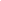 Individuals / Hindu Undivided Family4536250005362500024.3624.36--Bodies Corporate3467067654670676521.2221.22--Sub Total710033176510033176545.5845.58--(2) ForeignTotal shareholding of Promoter and Promoter Group (A)710033176510033176545.5845.58--(B) Public Shareholding(1) Institutions          Fins/Banks1200000020000000.910.91(2) Non-InstitutionsBodies Corporate113831115338311153337.7637.76--Individuals--Individual shareholders holding nominal share capital up to Rs. 1 lakh1509648594864858482.952.95--Individual shareholders holding nominal share capital in excess of Rs. 1 lakh23280393472803934712.7412.74--Any Others (Specify)--Clearing Members243886438860.020.02--Non Resident Indians1698191981910.0450.045--Sub Total166311777890511777880553.5153.51--Total Public shareholding (B)166411977890511977880554.4254.42--Total (A)+(B)1638220,110,670220,110,570100.00100.00--(C) Shares held by Custodians and against which Depository Receipts have been issued-------(1) Promoter and Promoter Group-------(2) Public-------Sub Total-------Total (A)+(B)+(C)1671220,110,670220,110,570100.00100.00--